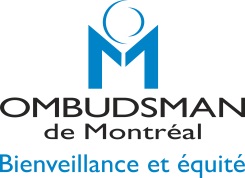 Plainte à l’ombudsmanL'Ombudsman de Montréal (OdM) assure la confidentialité des informations recueillies dans l’exercice de son mandat, sauf dans la mesure requise pour le traitement des dossiers.  En soumettant votre plainte à l'Ombudsman de Montréal, vous autorisez les membres de l’équipe de l’OdM qui traiteront votre plainte à obtenir, communiquer et utiliser toute information pertinente vous concernant ou en lien avec votre dossier, y-inclus les informations nominatives et confidentielles.Vous pouvez soumettre votre plainte par la poste, par télécopieur, par courriel ou en personne, à nos bureaux. N’oubliez pas de joindre tous les documents pertinents.Ombudsman de MontréalLes Cours Mont-Royal, 1550, rue Metcalfe, bureau 1150Montréal (Québec)  H3A 1X6Téléphone : 514 872-8999 – Télécopieur 514 872-2379 ombudsman@ville.montreal.qc.ca1.	Coordonnées du plaignant (ces informations sont obligatoires)1.	Coordonnées du plaignant (ces informations sont obligatoires)1.	Coordonnées du plaignant (ces informations sont obligatoires)1.	Coordonnées du plaignant (ces informations sont obligatoires)1.	Coordonnées du plaignant (ces informations sont obligatoires)1.	Coordonnées du plaignant (ces informations sont obligatoires)NomPrénomAdresseVille : Ville : Ville : Province : Code postal : Code postal : TéléphoneTéléphoneTéléphoneTéléphoneCourrielCourrielRésidenceRésidenceCellulaireAutreRésidenceRésidenceN.B. :	Si votre plainte concerne d’autres personnes, il est important de nous soumettre également les noms, numéros de téléphone et adresses de chacune de ces personnes. N.B. :	Si votre plainte concerne d’autres personnes, il est important de nous soumettre également les noms, numéros de téléphone et adresses de chacune de ces personnes. N.B. :	Si votre plainte concerne d’autres personnes, il est important de nous soumettre également les noms, numéros de téléphone et adresses de chacune de ces personnes. N.B. :	Si votre plainte concerne d’autres personnes, il est important de nous soumettre également les noms, numéros de téléphone et adresses de chacune de ces personnes. N.B. :	Si votre plainte concerne d’autres personnes, il est important de nous soumettre également les noms, numéros de téléphone et adresses de chacune de ces personnes. N.B. :	Si votre plainte concerne d’autres personnes, il est important de nous soumettre également les noms, numéros de téléphone et adresses de chacune de ces personnes. 2.	Nature du problème 2.	Nature du problème 2.	Nature du problème 2.	Nature du problème 2.	Nature du problème 2.	Nature du problème 3.	Arrondissement ou Service visé 3.	Arrondissement ou Service visé 3.	Arrondissement ou Service visé 3.	Arrondissement ou Service visé 3.	Arrondissement ou Service visé 3.	Arrondissement ou Service visé 4.	Numéro de dossier dans cet arrondissement ou ce service (si applicable)4.	Numéro de dossier dans cet arrondissement ou ce service (si applicable)4.	Numéro de dossier dans cet arrondissement ou ce service (si applicable)4.	Numéro de dossier dans cet arrondissement ou ce service (si applicable)4.	Numéro de dossier dans cet arrondissement ou ce service (si applicable)4.	Numéro de dossier dans cet arrondissement ou ce service (si applicable)5.	Pour quelle(s) raison(s) croyez-vous que vous n’avez pas été traité  correctement ou que vos droits n’ont pas été respectés. 5.	Pour quelle(s) raison(s) croyez-vous que vous n’avez pas été traité  correctement ou que vos droits n’ont pas été respectés. 5.	Pour quelle(s) raison(s) croyez-vous que vous n’avez pas été traité  correctement ou que vos droits n’ont pas été respectés. 5.	Pour quelle(s) raison(s) croyez-vous que vous n’avez pas été traité  correctement ou que vos droits n’ont pas été respectés. 5.	Pour quelle(s) raison(s) croyez-vous que vous n’avez pas été traité  correctement ou que vos droits n’ont pas été respectés. 5.	Pour quelle(s) raison(s) croyez-vous que vous n’avez pas été traité  correctement ou que vos droits n’ont pas été respectés. 6.	Précisez toutes les démarches que vous avez entreprises à ce jour pour tenter de résoudre ce problème.6.	Précisez toutes les démarches que vous avez entreprises à ce jour pour tenter de résoudre ce problème.6.	Précisez toutes les démarches que vous avez entreprises à ce jour pour tenter de résoudre ce problème.6.	Précisez toutes les démarches que vous avez entreprises à ce jour pour tenter de résoudre ce problème.6.	Précisez toutes les démarches que vous avez entreprises à ce jour pour tenter de résoudre ce problème.6.	Précisez toutes les démarches que vous avez entreprises à ce jour pour tenter de résoudre ce problème.7. 	Nommez les représentants de  de Montréal avec lesquels vous avez           traité de ce dossier (précisez leur fonction, leur numéro de téléphone et leur adresse, si vous les connaissez). Veuillez confirmer toute démarche auprès du bureau du maire ou de votre conseiller municipal.7. 	Nommez les représentants de  de Montréal avec lesquels vous avez           traité de ce dossier (précisez leur fonction, leur numéro de téléphone et leur adresse, si vous les connaissez). Veuillez confirmer toute démarche auprès du bureau du maire ou de votre conseiller municipal.7. 	Nommez les représentants de  de Montréal avec lesquels vous avez           traité de ce dossier (précisez leur fonction, leur numéro de téléphone et leur adresse, si vous les connaissez). Veuillez confirmer toute démarche auprès du bureau du maire ou de votre conseiller municipal.7. 	Nommez les représentants de  de Montréal avec lesquels vous avez           traité de ce dossier (précisez leur fonction, leur numéro de téléphone et leur adresse, si vous les connaissez). Veuillez confirmer toute démarche auprès du bureau du maire ou de votre conseiller municipal.7. 	Nommez les représentants de  de Montréal avec lesquels vous avez           traité de ce dossier (précisez leur fonction, leur numéro de téléphone et leur adresse, si vous les connaissez). Veuillez confirmer toute démarche auprès du bureau du maire ou de votre conseiller municipal.7. 	Nommez les représentants de  de Montréal avec lesquels vous avez           traité de ce dossier (précisez leur fonction, leur numéro de téléphone et leur adresse, si vous les connaissez). Veuillez confirmer toute démarche auprès du bureau du maire ou de votre conseiller municipal.8.	Joignez une copie et faites la liste ci-dessous de toute la correspondance et de tous les documents pertinents.8.	Joignez une copie et faites la liste ci-dessous de toute la correspondance et de tous les documents pertinents.8.	Joignez une copie et faites la liste ci-dessous de toute la correspondance et de tous les documents pertinents.8.	Joignez une copie et faites la liste ci-dessous de toute la correspondance et de tous les documents pertinents.8.	Joignez une copie et faites la liste ci-dessous de toute la correspondance et de tous les documents pertinents.8.	Joignez une copie et faites la liste ci-dessous de toute la correspondance et de tous les documents pertinents.9.	Quel résultat recherchez-vous par votre présente plainte à l’Ombudsman de Montréal.9.	Quel résultat recherchez-vous par votre présente plainte à l’Ombudsman de Montréal.9.	Quel résultat recherchez-vous par votre présente plainte à l’Ombudsman de Montréal.9.	Quel résultat recherchez-vous par votre présente plainte à l’Ombudsman de Montréal.9.	Quel résultat recherchez-vous par votre présente plainte à l’Ombudsman de Montréal.9.	Quel résultat recherchez-vous par votre présente plainte à l’Ombudsman de Montréal.Date de la présente plainte : Date de la présente plainte : Date de la présente plainte : Date de la présente plainte : Date de la présente plainte : Signature : Signature : Signature : Signature : Signature : Informations confidentielles requises à des fins statistiques uniquement (facultatif) :Groupe d’âge :	Êtes-vous membre de l’un ou l’autre de ces groupes ?De quelle origine ethnique** êtes-vous ?   Canadienne    Autre Si autre, précisez         Faites-vous partie d’une minorité visible*** ?   Oui   Non   Si oui, laquelle    Comment connaissez-vous l’existence du recours à l’Ombudsman de Montréal ?  *	Autochtone du Canada : inclut les Amérindiens, les Inuits ou les Métis du Canada uniquement.**  Origine ethnique : personne, autre qu’un autochtone du Canada, dont le pays d’origine, ou celui de ses parents, n’est pas le Canada. À titre d’exemple : personne de descendance ou originaire du Chili, de Grèce, d’Italie, de Haïti, de Chine, du Vietnam, du Maroc, etc.Informations confidentielles requises à des fins statistiques uniquement (facultatif) :Groupe d’âge :	Êtes-vous membre de l’un ou l’autre de ces groupes ?De quelle origine ethnique** êtes-vous ?   Canadienne    Autre Si autre, précisez         Faites-vous partie d’une minorité visible*** ?   Oui   Non   Si oui, laquelle    Comment connaissez-vous l’existence du recours à l’Ombudsman de Montréal ?  *	Autochtone du Canada : inclut les Amérindiens, les Inuits ou les Métis du Canada uniquement.**  Origine ethnique : personne, autre qu’un autochtone du Canada, dont le pays d’origine, ou celui de ses parents, n’est pas le Canada. À titre d’exemple : personne de descendance ou originaire du Chili, de Grèce, d’Italie, de Haïti, de Chine, du Vietnam, du Maroc, etc.Informations confidentielles requises à des fins statistiques uniquement (facultatif) :Groupe d’âge :	Êtes-vous membre de l’un ou l’autre de ces groupes ?De quelle origine ethnique** êtes-vous ?   Canadienne    Autre Si autre, précisez         Faites-vous partie d’une minorité visible*** ?   Oui   Non   Si oui, laquelle    Comment connaissez-vous l’existence du recours à l’Ombudsman de Montréal ?  *	Autochtone du Canada : inclut les Amérindiens, les Inuits ou les Métis du Canada uniquement.**  Origine ethnique : personne, autre qu’un autochtone du Canada, dont le pays d’origine, ou celui de ses parents, n’est pas le Canada. À titre d’exemple : personne de descendance ou originaire du Chili, de Grèce, d’Italie, de Haïti, de Chine, du Vietnam, du Maroc, etc.Informations confidentielles requises à des fins statistiques uniquement (facultatif) :Groupe d’âge :	Êtes-vous membre de l’un ou l’autre de ces groupes ?De quelle origine ethnique** êtes-vous ?   Canadienne    Autre Si autre, précisez         Faites-vous partie d’une minorité visible*** ?   Oui   Non   Si oui, laquelle    Comment connaissez-vous l’existence du recours à l’Ombudsman de Montréal ?  *	Autochtone du Canada : inclut les Amérindiens, les Inuits ou les Métis du Canada uniquement.**  Origine ethnique : personne, autre qu’un autochtone du Canada, dont le pays d’origine, ou celui de ses parents, n’est pas le Canada. À titre d’exemple : personne de descendance ou originaire du Chili, de Grèce, d’Italie, de Haïti, de Chine, du Vietnam, du Maroc, etc.Informations confidentielles requises à des fins statistiques uniquement (facultatif) :Groupe d’âge :	Êtes-vous membre de l’un ou l’autre de ces groupes ?De quelle origine ethnique** êtes-vous ?   Canadienne    Autre Si autre, précisez         Faites-vous partie d’une minorité visible*** ?   Oui   Non   Si oui, laquelle    Comment connaissez-vous l’existence du recours à l’Ombudsman de Montréal ?  *	Autochtone du Canada : inclut les Amérindiens, les Inuits ou les Métis du Canada uniquement.**  Origine ethnique : personne, autre qu’un autochtone du Canada, dont le pays d’origine, ou celui de ses parents, n’est pas le Canada. À titre d’exemple : personne de descendance ou originaire du Chili, de Grèce, d’Italie, de Haïti, de Chine, du Vietnam, du Maroc, etc.***	Minorité visible : personne, autre qu’un autochtone du Canada, qui n’est pas de race ou de couleur blanche. À titre d’exemple : personne de race noire, asiatique, sud-américaine, arabe, etc.***	Minorité visible : personne, autre qu’un autochtone du Canada, qui n’est pas de race ou de couleur blanche. À titre d’exemple : personne de race noire, asiatique, sud-américaine, arabe, etc.***	Minorité visible : personne, autre qu’un autochtone du Canada, qui n’est pas de race ou de couleur blanche. À titre d’exemple : personne de race noire, asiatique, sud-américaine, arabe, etc.***	Minorité visible : personne, autre qu’un autochtone du Canada, qui n’est pas de race ou de couleur blanche. À titre d’exemple : personne de race noire, asiatique, sud-américaine, arabe, etc.***	Minorité visible : personne, autre qu’un autochtone du Canada, qui n’est pas de race ou de couleur blanche. À titre d’exemple : personne de race noire, asiatique, sud-américaine, arabe, etc.